III. Millî Kültür Şûrası İstişare Toplantısı Gerçekleştirildi                                                                                                                                               Kültür ve Turizm Bakanlığı, 4848 sayılı Kanunla tanımlanan “Millî, manevî, kültürel değerleri araştırmak, geliştirmek, korumak, yaşatmak, yaymak, tanıtmak ve bu suretle millî bütünlüğün güçlenmesine katkıda bulunmak” görevinden hareketle 03-05 Mart 2017 tarihlerinde İstanbul Lütfi Kırdar Kongre Merkezi’nde III. Millî Kültür Şûrası’nı düzenleyecektir.

Şûra kapsamında, 17 ana başlık altında toplanacak komisyonlarda yazar, sanatçı, kültür insanı ve akademisyenler tarafından sunumlar yapılarak müzakere edilecek ve Yeni Kültür Politikalarına esas teşkil etmek üzere bir nihaî rapor hazırlanacaktır. Kültür ve Turizm Bakanlığı, Bakanımız Nabi Avcı'nın talimatıyla 3. Millî Kültür Şurası'nın hazırlıklarına başladı.İlki 1982, ikincisi 1989 yılında yapılan Millî Kültür Şurasının üçüncüsünü gerçekleştirmek için bakanlıkta çalışma grupları oluşturuldu. Kültür ve Turizm Bakanı Nabi Avcı da şura öncesi kültür ve sanat dünyasının önemli isimleriyle gruplar halinde istişarelerde bulunuyor. Bakanımız Avcı, bu kapsamda İstanbul'da aralarında Beşir Ayvazoğlu, Hasan Bülent Kahraman, İskender Pala, Mehmet Çebi, Fatih Andı, Hasan Kaçan, Ali Saydam, Doğan Hızlan, Selim İleri, Ümit Meriç, Erhan Afyoncu, Haluk Dursun, Hayati Develi, Mustafa Ruhi Şirin, Kenan Gürsoy, Erol Kılıç, Süleyman Seyfi Öğün, Hüseyin Besli, Nükhet Vardar, Deniz Bayrakdar, Ahmet Kot gibi isimlerin bulunduğu sanatçı, yazar ve akademisyenlerle bir ara ya geldi. Toplantılara Bakanlık Müsteşarı Ömer Arısoy da katıldı. Toplantılarda, ülkemiz kültür ve sanat alanındaki çalışmalarda yaşanan sıkıntılar ve çözüm yolları konularında fikir alışverişinde bulunuldu. Bakanımız Avcı'nın geniş bir yelpazede gruplar halinde sürdüreceği istişare toplantılarının 3. Millî Kültür Şurasındaki konu başlıklarının belirlenmesine zemin hazırlaması bekleniyor.Kültür ve Turizm Bakanlığı Haberleri 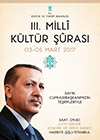 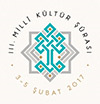 